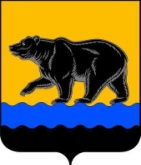 АДМИНИСТРАЦИЯГОРОДА НЕФТЕЮГАНСКАРАСПОРЯЖЕНИЕ30.06.2017											№ 251-рг.НефтеюганскО внесении изменения в распоряжение администрации города Нефтеюганска от 27.02.2017 № 57-р «Об утверждении плана мероприятий («дорожной карты») администрации города Нефтеюганска по введению системы персонифицированного финансирования дополнительного образования детей»В соответствии с приложением 19 к постановлению Правительства Ханты-Мансийского автономного округа – Югры от 09.10.2013 № 413-п «О государственной программе Ханты-Мансийского автономного округа – Югры «Развитие образования в Ханты-Мансийском автономном округе – Югре на 2016-2020 годы», приказом Департамента образования и молодёжной политики Ханты-Мансийского автономного округа – Югры от 04.08.2016 № 1224 «Об утверждении правил персонифицированного финансирования дополнительного образования детей в Ханты-Мансийском автономном округе – Югре», распоряжением администрации города Нефтеюганска от 14.03.2017 № 91-р                «Об утверждении Устава муниципального автономного учреждения «Центр молодежных инициатив»:1.Внести в распоряжение администрации города Нефтеюганска от 27.02.2017 № 57-р «Об утверждении плана мероприятий («дорожной карты») администрации города Нефтеюганска по введению системы персонифицированного финансирования дополнительного образования детей» (с изменениями, внесенными распоряжением администрации города от 21.03.2017 № 110-р), следующее изменение, а именно: в пункте 2.3 распоряжения слова «Муниципальное бюджетное учреждение» заменить на «Муниципальное автономное учреждение».2.Департаменту по делам администрации города (Виер М.Г.) разместить распоряжение на официальном сайте органов местного самоуправления города Нефтеюганска в сети Интернет.Глава города Нефтеюганска	                                                              С.Ю.Дегтярев